SUTTON HEATH PARISH COUNCIL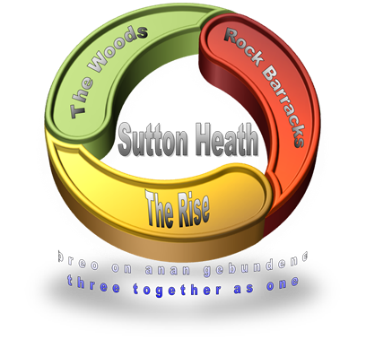  NEWSLETTERSutton Heath Parish Councillors:Chair:             	Louise Chalklen         01394 766576Vice Chairman:    Nick Ward                  01394 461447Councillors:           Chris Hall                   01394 461536	   Roy Hirst                    01394 460411	   Rob Merriam		01394 461385			Adelle Betteridge	07814 388151Parish Clerk:         Marion Merriam       07541 747679  Email: suttonheathclerk@yahoo.com						Website: http://www.suttonheath.onesuffolk.net/As always, if you are in any particular need please contact the Parish Clerk or one of the Councillors on the numbers above.YOUR councillors are here for YOU!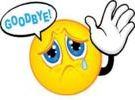 GOODBYE:Cllr Claire Anderson one of our councillors moved on recently but we would like to acknowledge her hard work in the local community over the years and wish her all the best in her new home.   HELLO: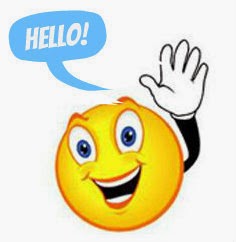 Claire’s departure means, of course, that there is a vacancy on the Parish Council – and in fact there are three!   So if you think you might be interested in becoming a Parish Councillor please do get in touch with the Parish Clerk or one of the Councillors above for more information.  No obligation!  Getting involved in our community is so worthwhile.THANKS: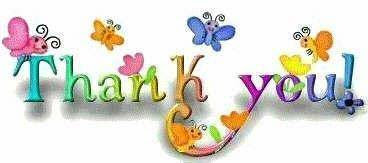 … to the wonderful team at Costcutter: Jo, Natalie, Courtney, Darren and Susan (who left recently) whose continued helpfulness and cheerfulness kept (and keeps!) us all going - and our cupboards well stocked - during these unsettling and unusual times.   We all really do appreciate you!Opening hours:  Mon-Fri 7-8;  Sat 8-6;  Sun 8-5USE IT - SO WE DON’T LOSE IT:The 71 Bus Service.   A comprehensive timetable has already been circulated but for convenience here is a note of the times from Rock Barracks to Woodbridge and return:Mon-FriRock Barracks dep		0733	0920	1120	1320	1450	1650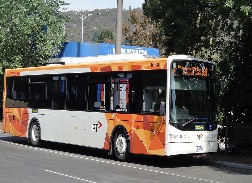 Woodbridge	arr		0749	0936	1136	1336	1506	1706Woodbridge dep		0905	1105	1305	1435	1635	1745Rock Barracks arr		0917	1117	1317	1447	1647	1757SatRock Barracks dep		0920	1120	1320	1535		Adult fare is £2.90 returnWoodbridge arr		0936	1136	1336	1551		Under 19 is £2 returnWoodbridge dep		0905	1105	1305	1520	1735Rock Barracks arr		0917	1117	1317	1532	1747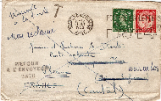 The mobile Post Office comes to the Costcutter car park each Thursday 9-10am.   The mobile library visits the Costcutter car park from 12-12:20 once a month on a Wednesday.   The next three visits for this year will be: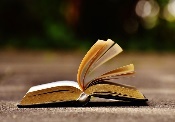 14 October;  11 November;  9 DecemberSUTTON HEATH LADIES GROUP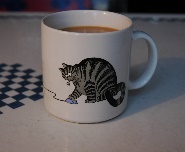 The ladies meet at 2pm on the second Monday of each month.   If you fancy joining them - in a socially distanced way of course - then please give Eileen a ring on 421010 for further information. JUST A REMINDER:East Suffolk Council coronavirus updates can be found on this website: https://www.eastsuffolk.gov.uk/features/coronavirus-covid-19/.REMEMBER:Speeding on the estate is still an issue.   As there are lots of young children around please remember - “20’s Plenty”!JUST TO SAY:Please ensure that your children are aware that they should not go into the compound in the evenings and weekends where the sewerage works are currently being carried out.   It is dangerous and should be avoided.There will be no Remembrance Day service held at Sutton Heath this year.Here is a brief summary of items from the Parish Council meeting via Zoom on 11 September:Cllr Reid, Suffolk County Council, was on leave but his report is on the parish council website.Cllr Mallinder, East Suffolk Council.   As well as items in the report Cllr Mallinder brought up the subject of a wooden sign (saying ‘Holistic Wood’) which has appeared at the side of the road leading down to where the travellers’ site is.  He said this will be monitored.   East Suffolk Council will step in if there is an environmental health issue. It was mentioned to Cllr Mallinder that speeding in the estate and along Hollesley Road is a big problem and this was highlighted recently by a dog being run over past the junction to Rock Barracks.   Mr Askew said that the regiment is going to purchase a VAS soon.  It will be used in camp and in the community and perhaps it could be used on the main Hollesley Road as well. Mr Askew said that the project to disconnect the sewerage at The Rise from the MOD network and put it onto Anglian Water has already started and will last six weeks.   They will be digging under the main entrance shortly and then a new pumping station will be built.   It will be an upgrade of the one which is already there.   There is concern that children are jumping into the compound at the weekend and evenings.   The military guard will make sure that children are not in the compound in the evenings.    Mr Askew said that the Alan Crompton Hall cannot be opened yet because cleaning contracts need to be approved.    When this has been done cleaning would be carried out on a daily basis under COVID restrictions.   Cllr Ward said that even if the hall was able to open the present COVID restrictions regarding social distancing would be difficult to control.  Regarding Remembrance Day Mr Askew said that there will be a limited number of soldiers available for Remembrance anyway but given the present restrictions regarding social distancing any service would present a challenge.   To avoid people gathering together it would be better that it did not go ahead.    Re complaint of dog waste on heathland posters had been displayed.   Walkers should ensure that their dog waste is bagged and removed.  Re noise complaint this had now been dealt with.    The rowdy youngsters at the skate park area were no longer a problem.   More recently youths from outside the area were found loitering around the skate park.  They were informed that the skate park is for Sutton Heath residents only.Minutes of the last parish council meeting are on the community Notice Board or can be viewed on the parish website